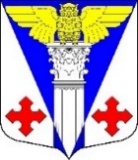 Администрация муниципального образования«Котельское сельское поселение»Кингисеппского муниципального района Ленинградской областиПОСТАНОВЛЕНИЕ-проектот                         №  Об утверждении трудового договора (эффективного контракта) с руководителем муниципального учреждения и претендующих на замещение должности руководителя муниципального учреждения в МО «Котельское сельское поселение»Кингисеппского муниципального района Ленинградской областиВ соответствии с приказом Минтруда России от 26 апреля 2013 г.                        № 167н, Постановлением Правительства РФ от 12.04.2013 г. № 329, во исполнение постановления Правительства Ленинградской области от 30 апреля 2020 года № 262 «Об утверждении Положения о системах оплаты в государственных учреждениях Ленинградской области по видам экономической деятельности и признании утратившими силу полностью или частично отдельных постановлений Правительства Ленинградской области»ПОСТАНОВЛЯЮ:      1.Утвердить форму трудового договора (эффективного контракта) с руководителем муниципального учреждения и претендующих на замещение должности руководителя муниципального учреждения в МО «Котельское сельское поселение» Кингисеппского муниципального района Ленинградской области  (приложение).       2. Постановление № 78 от 13.06.2013 г. считать утратившим силу.       3. Разместить настоящее Постановление на официальном сайте администрации МО «Котельское сельское поселение» в сети «Интернет»      4. Контроль за исполнением настоящего постановления оставляю за собойИсполняющий обязанностиглавы администрации                                      Е.Г. СмирноваПриложение к Постановлению от    2021 г. № Трудовой договор (эффективный контракт)с руководителем муниципального учрежденияп. Котельский                                                         "____"_____________20__г.Муниципальное казенное учреждение культуры «Котельский культурно досуговый комплекс», именуемое в дальнейшем «работодателем» в лице учредителя Администрации МО «Котельское сельское поселение» в лице главы администрации 		 ,(ф.и.о)действующего на основании Устава, с одной стороны, и 	,(ф.и.о.)именуемый в дальнейшем «руководителем», назначенный (избранный, утвержденный) на должность² директора Муниципального казенного учреждения культуры «Котельский культурно досуговый комплекс» именуемого в дальнейшем учреждением, с другой стороны  (далее - стороны) заключили настоящий трудовой договор  о нижеследующем.I. Общие положения1. Настоящий трудовой договор регулирует отношения между работодателем и руководителем, связанные с выполнением руководителем обязанностей по должности руководителя учреждения, расположенного по адресу: Ленинградская область, Кингисеппский район, пос. Котельский, д. 34работу, по которой предоставляет работодатель.2. Настоящий трудовой договор заключается на_________________ _____________________________________________________________.(неопределенный срок, определенный срок с указанием продолжительности - указать нужное) 3. Настоящий трудовой договор является договором по основной работе.4. Руководитель приступает к исполнению обязанностей __________________.       (указать конкретную дату)5. Местом работы руководителя является учреждение.II. Права и обязанности руководителя6. Руководитель является единоличным исполнительным органом учреждения, осуществляющим текущее руководство его деятельностью.7. Руководитель самостоятельно осуществляет руководство деятельностью учреждения в соответствии с законодательством Российской Федерации, законодательством субъекта Российской Федерации, нормативными правовыми актами органов местного самоуправления, уставом учреждения, коллективным договором, соглашениями, локальными нормативными актами, настоящим трудовым договором, за исключением вопросов, принятие решений по которым отнесено законодательством Российской Федерации к ведению иных органов и должностных лиц.8. Руководитель имеет право на:а) осуществление действий без доверенности от имени учреждения;б) выдачу доверенности, в том числе руководителям филиалов и представительств учреждения (при их наличии), совершение иных юридически значимых действий;в) открытие (закрытие) в установленном порядке счетов учреждения;г) осуществление в установленном порядке приема на работу работников учреждения, а также заключение, изменение и расторжение трудовых договоров с ними;д) распределение обязанностей между своими заместителями, а  в  случае необходимости - передачу им части своих полномочий в установленном порядке;е) утверждение в установленном порядке структуры и штатного расписания учреждения, принятие локальных нормативных актов, утверждение положений о структурных подразделениях, а также о филиалах и представительствах учреждения (при их наличии);ж) ведение коллективных переговоров и заключение коллективных договоров; з) поощрение работников учреждения; и) привлечение работников учреждения к дисциплинарной и материальной ответственности в соответствии с законодательством Российской Федерации;к) решение иных вопросов, отнесенные законодательством Российской Федерации, уставом учреждения и настоящим трудовым договором к компетенции руководителя;л) получение своевременно и в полном объеме заработной платы;м) предоставление ему ежегодного оплачиваемого отпуска;н) повышение квалификации.9. Руководитель обязан:а) соблюдать при исполнении должностных обязанностей требования законодательства Российской Федерации, законодательства субъекта Российской Федерации, нормативных правовых актов органов местного самоуправления, устава учреждения, коллективного договора, соглашений, локальных нормативных актов и настоящего трудового договора;б) обеспечивать эффективную деятельность учреждения и его структурных подразделений, организацию административно-хозяйственной, финансовой и иной деятельности учреждения;в) обеспечивать планирование деятельности учреждения с  учетом средств, получаемых из всех источников, не запрещенных законодательством Российской Федерации; г) обеспечивать целевое и эффективное использование денежных средств учреждения, а также имущества, переданного учреждению в оперативное управление в установленном порядке;д) обеспечивать своевременное и качественное выполнение всех договоров и обязательств учреждения;е) обеспечивать работникам учреждения безопасные условия труда, соответствующие государственным нормативным требованиям охраны труда, а также социальные гарантии в соответствии с законодательством Российской Федерации;ж) создавать и соблюдать условия, обеспечивающие деятельность представителей работников, в соответствии с трудовым законодательством, коллективным договором, соглашениями;з) обеспечивать разработку в установленном порядке правил внутреннего трудового распорядка;и) требовать соблюдения работниками учреждения правил внутреннего трудового распорядка;к) обеспечивать выплату в полном размере заработной платы, пособий и иных выплат работникам учреждения в соответствии с  законодательством Российской Федерации, коллективным договором, правилами внутреннего трудового распорядка, трудовыми договорами;л) не разглашать сведения, составляющие государственную или иную охраняемую законом тайну, ставшие известными ему в связи с исполнением своих должностных обязанностей;м) обеспечивать выполнение требований законодательства Российской Федерации по гражданской обороне и мобилизационной подготовке;н) обеспечивать соблюдение законодательства Российской Федерации при выполнении финансово-хозяйственных операций, в том числе по своевременной и в полном объеме уплате всех установленных законодательством Российской Федерации налогов и сборов, а также представление отчетности в порядке и сроки, которые установлены законодательством Российской Федерации;о) соблюдать обязательства, связанные с допуском к государственной тайне³; п) представлять работодателю проекты планов деятельности учреждения и отчеты об исполнении этих планов в порядке и сроки, которые установлены законодательством Российской Федерации;р) обеспечивать выполнение всех плановых показателей деятельности учреждения;с) обеспечивать своевременное выполнение нормативных правовых актов и локальных нормативных актов работодателя;т) своевременно информировать работодателя о начале проведения проверок деятельности учреждения контрольными и  правоохранительными органами и об их результатах, о случаях привлечения работников учреждения к административной и уголовной ответственности, связанных с их работой в учреждении, а также незамедлительно сообщать о случаях возникновения в учреждении ситуации, представляющей угрозу жизни и здоровью работников;у) осуществить при расторжении настоящего трудового договора передачу дел учреждения вновь назначенному руководителю в установленном порядке;ф) представлять в случае изменения персональных данных соответствующие документы работодателю в течении 2х дней4;х) информировать работодателя о своей временной нетрудоспособности, а также об отсутствии на рабочем месте по другим уважительным причинам; ц) представлять работодателю в установленном порядке сведения о своих доходах, об имуществе и обязательствах имущественного характера, а также о доходах, об имуществе и обязательствах имущественного характера своих супруги (супруга) и несовершеннолетних детей;ч) обеспечивать достижение установленных учреждению ежегодных значений показателей соотношения средней заработной платы отдельных категорий работников учреждения со средней заработной платой в соответствующем субъекте Российской Федерации, указанных в дополнительном соглашении, являющемся неотъемлемой частью трудового договора (в случае их установления);ш) выполнять иные обязанности, предусмотренные законодательством Российской Федерации и уставом учреждения.III. Права и обязанности работодателя10. Работодатель имеет право:а) осуществлять контроль за деятельностью руководителя и  требовать от него добросовестного выполнения должностных обязанностей, предусмотренных настоящим трудовым договором, и  обязанностей, предусмотренных законодательством Российской Федерации и уставом учреждения;б) проводить аттестацию руководителя с целью оценки уровня его квалификации и соответствия занимаемой должности5;в) принимать в установленном порядке решения о направлении руководителя в служебные командировки;г) привлекать руководителя к дисциплинарной и материальной ответственности в случаях, предусмотренных законодательством Российской Федерации;д) поощрять руководителя за эффективную работу учреждения.11. Работодатель обязан:а) соблюдать требования законодательных и иных нормативных правовых актов, условия настоящего трудового договора;б) обеспечивать руководителю условия труда, необходимые для его эффективной работы;в) устанавливать с учетом показателей эффективности деятельности учреждения целевые показатели эффективности работы руководителя в целях его стимулирования;г) уведомлять руководителя о предстоящих изменениях условий настоящего трудового договора, определенных сторонами, а также о причинах, вызвавших необходимость таких изменений, в письменной форме не позднее чем за 2 месяца, если иное не предусмотрено Трудовым кодексом Российской Федерации;д) осуществлять в установленном законодательством Российской Федерации порядке финансовое обеспечение деятельности учреждения;е) выполнять иные обязанности, предусмотренные законодательством Российской Федерации, законодательством субъекта Российской Федерации и нормативными правовыми актами органов местного самоуправления.IV. Рабочее время и время отдыха руководителя12. Руководителю устанавливается:а) продолжительность рабочей недели -  36 часов; б) количество выходных дней в неделю – 2 (два);в) продолжительность ежедневной работы – 7,20 часов6;г) ненормированный рабочий день7;д) ежегодный основной (ежегодный основной удлиненный) оплачиваемый отпуск продолжительностью 28 календарных дней.13. Перерывы для отдыха и питания руководителя устанавливаются правилами внутреннего трудового распорядка учреждения.14. Руководителю предоставляется ежегодный дополнительный оплачиваемый отпуск за ненормированный рабочий день продолжительностью 5  календарных дней7;15. Ежегодные оплачиваемые отпуска предоставляются руководителю в соответствии с графиком в сроки, согласованные с работодателем.V. Оплата труда руководителя и другие выплаты, осуществляемые ему в рамках трудовых отношений 16. Заработная плата руководителя состоит из должностного оклада и выплат компенсационного и стимулирующего характера, устанавливаемых в соответствии с настоящим трудовым договором.17. Должностной оклад руководителя устанавливается в размере _________ рублей в месяц.18. Руководителю в соответствии законодательством Российской Федерации и решениями работодателя производятся следующие выплаты компенсационного характера:19. В качестве поощрения руководителю устанавливаются следующие выплаты стимулирующего характера:20. Одним из условий осуществления выплаты стимулирующего характера является достижение значений показателей, предусмотренных подпунктом "ч" пункта 9 настоящего трудового договора.21. Заработная плата выплачивается руководителю в сроки, установленные для выплаты (перечисления) заработной платы работникам учреждения, 10 и 25 числа каждого месяца.При совпадении дня выплаты с выходным или нерабочим праздничным днем выплата заработной платы производится накануне этого дня.22. Заработная плата 	.(выплачивается руководителю по месту работы,перечисляется на указанный работодателем счетв банке - указать нужное)VI. Ответственность руководителя 23. Руководитель несет ответственность за неисполнение или ненадлежащее исполнение обязанностей, предусмотренных законодательством Российской Федерации и настоящим трудовым договором.24. За совершение дисциплинарного проступка, то есть за неисполнение или ненадлежащее исполнение руководителем  по его вине возложенных на него трудовых обязанностей, работодатель имеет право применить следующие дисциплинарные взыскания:а) замечание;б) выговор;в) увольнение по соответствующему основанию;г) иные дисциплинарные взыскания, предусмотренные законодательством Российской Федерации.25. Работодатель до истечения года со дня применения дисциплинарного взыскания имеет право снять его с руководителя по собственной инициативе или просьбе самого руководителя.Если в течение года со дня применения дисциплинарного взыскания руководитель не будет подвергнут новому дисциплинарному взысканию,  он считается не имеющим дисциплинарного взыскания.26. Руководитель несет полную материальную ответственность за прямой действительный ущерб, причиненный учреждению, в соответствии со статьей 277 Трудового кодекса Российской Федерации.Руководитель может быть привлечен к дисциплинарной и  материальной ответственности в порядке, установленном Трудовым кодексом Российской Федерации и иными федеральными законами, а  также к гражданско-правовой, административной и уголовной ответственности в порядке, установленном федеральными законами.VII. Социальное страхование и социальные гарантии, предоставляемые руководителю27. Руководитель подлежит обязательному социальному страхованию в соответствии с законодательством Российской Федерации об обязательном социальном страховании.VIII. Изменение и прекращение трудового договора28.  Изменения вносятся в настоящий трудовой договор по соглашению сторон и оформляются дополнительным соглашением, являющимся неотъемлемой частью настоящего трудового договора.29. Руководитель имеет право досрочно расторгнуть настоящий трудовой договор, предупредив об этом работодателя в письменной форме не позднее чем за один месяц. 30. При расторжении настоящего трудового договора с руководителем в соответствии с пунктом 2 статьи 278 Трудового кодекса Российской Федерации ему выплачивается компенсация в размере не ниже 3-кратного среднемесячного заработка.31. Настоящий трудовой договор может быть расторгнут по другим основаниям, предусмотренным Трудовым кодексом Российской Федерации и иными федеральными законами.IX. Заключительные положения32. Настоящий трудовой договор вступает в силу с момента подписания обеими сторонами.33. В части, не предусмотренной настоящим трудовым договором, руководитель и работодатель руководствуются непосредственно трудовым законодательством и иными нормативными правовыми актами Российской Федерации, содержащими нормы трудового права.34. Споры и разногласия, возникающие в отношении настоящего трудового договора, разрешаются по соглашению сторон, а при невозможности достижения согласия - в соответствии с законодательством Российской Федерации.35. В соответствии со статьей 276 Трудового кодекса Российской Федерации руководитель вправе выполнять работу по совместительству у другого работодателя только с разрешения работодателя.36. Настоящий трудовой договор составлен в 2 экземплярах, имеющих одинаковую юридическую силу. Один экземпляр хранится работодателем в личном деле руководителя, второй - у руководителя. 37. Стороны: ______________________1 Указывается в качестве работодателя в случаях, предусмотренных законодательством Российской Федерации.2 Информация об избрании включается в случае, если в соответствии с  законодательством Российской Федерации назначению предшествуют выборы, информация о назначении (утверждении) включается в случае, если в соответствии с законодательством Российской Федерации руководитель был назначен (утвержден) на должность иным органом, чем тот, который заключает с ним трудовой договор. 3 Включается в трудовой договор при оформленном руководителю допуске к государственной тайне.4 Срок представления документов устанавливается работодателем.5 Включается в трудовой договор в случаях аттестации руководителя, предусмотренных законодательством Российской Федерации. 6 Нормальная продолжительность рабочего времени руководителя не может превышать 40 часов в неделю. В соответствии с законодательством Российской Федерации руководителю может устанавливаться сокращенная продолжительность рабочего времени.7 Включается в трудовой договор при наличии оснований, предусмотренных законодательством Российской Федерации.8 Устанавливаются в соответствии с законодательством Российской Федерации, а также с учетом целевых показателей эффективности работы руководителя, установленных работодателем.НаименованиевыплатыУсловия осуществления выплатыРазмер выплатыПеречень критериев оценки и показатели эффективности работников учрежденияКоличество балловПримечаниеОбеспечение единого организационно-методического руководства. Рациональное планирование и использование бюджетных средств по бюджетной смете.Высокие показатели 1 б.Средние показатели 0,5 б.Низкие показатели 0 бНаличие нормативных правовых актов и соблюдение выполнения их положений, регламентирующих деятельность учреждения электробезопасности, охраны трудаВысокие показатели 1 б.Средние показатели 0,5 б.Низкие показатели 0 бНаличие положительных отзывов о мероприятиях, проводимых учреждением, отсутствие обоснованных жалоб и замечаний. Укомплектованность кадрами (специалистами) и стабильность коллектива.Высокие показатели 1 б.Средние показатели 0,5 б.Низкие показатели 0 бОбеспечение информационной открытости учреждения.  Наличие собственного Интернет-сайта учреждения  и обеспечение его поддержки в актуальном состоянии.Высокие показатели 2 б.Средние показатели 1 б.Низкие показатели 0 бВнедрение новых форм, проектов, программ деятельности учреждения. Использование работниками   инновационных методов и современных технологийВысокие показатели 1 б.Средние показатели 0,5 б.Низкие показатели 0 бЗа особый режим работы, связанный с обеспечением безаварийной, бесперебойной работы хозяйственно-эксплуатационных систем жизнеобеспечения учреждения.Высокие показатели 1 б.Средние показатели 0,5 б.Низкие показатели 0 бСвоевременное предоставление отчетности, ведение делопроизводства КДК, организация мониторинга по профилю деятельности учреждения. Развитие платных услугВысокие показатели 1 б.Средние показатели 0,5 б.Низкие показатели 0 б           РАБОТОДАТЕЛЬ_______________________________                     (полное наименование)Адрес (место нахождения) _________ __________________________________________________________________________________________________________________________________ИНН___________________________  _________   _________ _________  (должность)             (подпись)                     (ф.и.о.)		М.П.               РУКОВОДИТЕЛЬ_______________________________                                       (ф.и.о.)Адрес места жительства___________ _______________________________Паспорт (иной документ, удостоверяющий личность) _________ _________________________________серия _____________ № ____________кем выдан ________________________дата выдачи "__" __________  _____ г.             ______________________                                          (подпись)Руководитель получил один экземпляр настоящего трудового договора________________________________                     (дата и подпись руководителя)